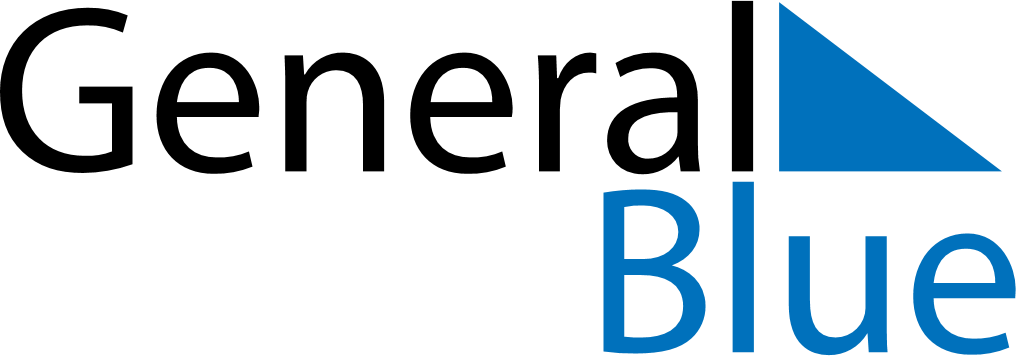 January 1683January 1683January 1683January 1683January 1683SundayMondayTuesdayWednesdayThursdayFridaySaturday12345678910111213141516171819202122232425262728293031